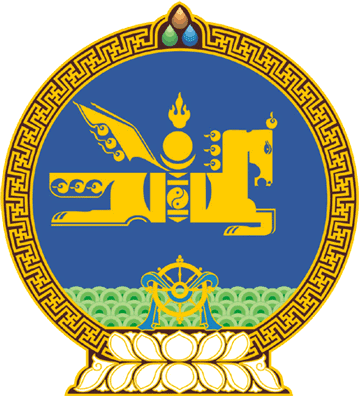 МОНГОЛ УЛСЫН ИХ ХУРЛЫНТОГТООЛ2017 оны 06 сарын 09 өдөр     		            Дугаар 48                     Төрийн ордон, Улаанбаатар хотХуулийн төсөл буцаах тухайМонгол Улсын Их Хурлын чуулганы хуралдааны дэгийн тухай хуулийн 22 дугаар зүйлийн 22.5 дахь хэсгийг үндэслэн Монгол Улсын Их Хурлаас ТОГТООХ нь:1.Монгол Улсын Засгийн газраас 2016 оны 12 дугаар сарын 28-ны өдөр Улсын Их Хуралд өргөн мэдүүлсэн Мал, амьтны эрүүл мэндийн тухай хуулийн төслийн хамт өргөн мэдүүлсэн Гамшгаас хамгаалах тухай хуульд өөрчлөлт оруулах тухай хуулийн төслийг чуулганы нэгдсэн хуралдаанд оролцсон гишүүдийн олонхи уг асуудлаар хууль гаргах шаардлагагүй гэж үзсэн тул хууль санаачлагчид нь буцаасугай.МОНГОЛ УЛСЫН ИХ ХУРЛЫН ДЭД ДАРГА 				Ц.НЯМДОРЖ